Math 155, Lecture Notes- Bonds 	Name____________Section 9.9 Representation of Functions by Power SeriesIn this section, we will consider a few interesting techniques that will allow us to find a power series that represents a given function. In particular, we will focus on using the formula for the sum of a convergent geometric series to define a power series representation of a particular function. If needed we can move the center of the series, we can perform algebraic operations with a series, or combinations of series, or we can use calculus based operations like differentiation, or integration to create a particular series representation of a given function.From Section 9.2, we can recall the following theorem: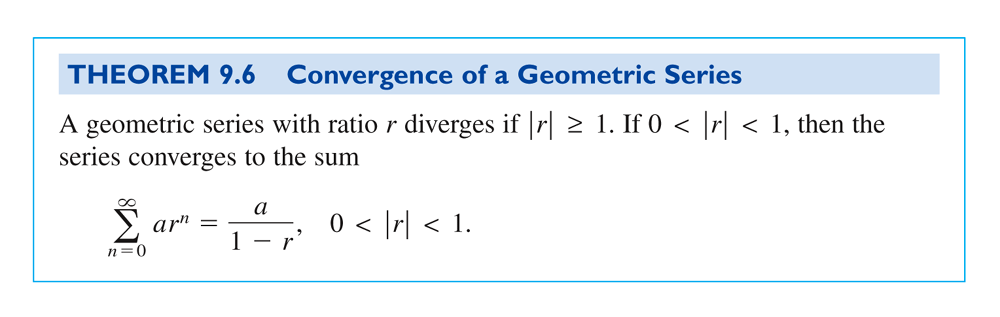 Ex. 1:  If we let  and  , the geometric series sum formula gives us a power series representation for  centered at . That is, , for . This series converges absolutely on .We will use this geometric power series sum formula to develop many other representations of functions by manipulating values of , , and .Ex. 2:  Use the geometric series sum formula to represent  as a power series centered at , and find the domain of this power series function.
When we change the center of this power series, we should see , which will show the new center at .  Also, we will be able to find a corresponding change in the domain of the power series representation, since we will be moving the center of the previous interval of convergence, .More Ex. 2:Ex. 3:  Use the geometric series sum formula to represent  as a power series centered at , and find the interval of convergence (domain) of this power series function.
More Ex. 3: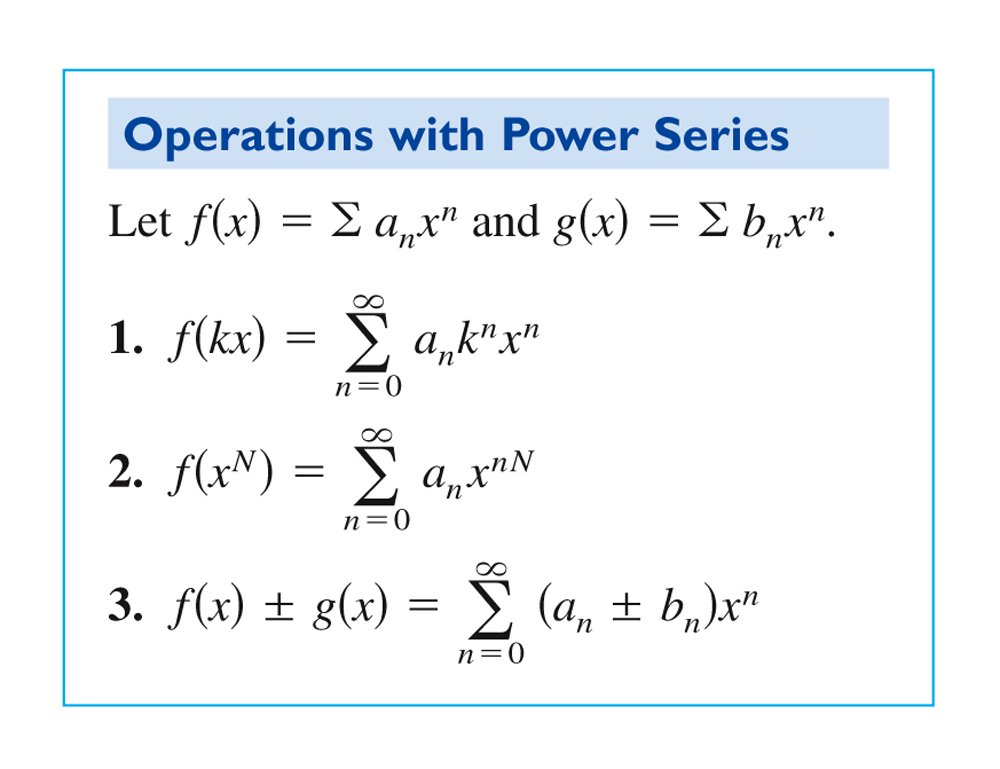 NOTE:   - For simplicity, the properties are stated for series centered at .    - These operations can change the interval of convergence.  - When two series are summed, the interval of convergence for the sum is the intersection of the intervals of convergence of two original series.Ex. 4:  Use the geometric series sum formula to represent  as a power series centered at , and find the interval of convergence (domain) of this power series function.
More Ex. 4:Still More Ex. 4:Even More Ex. 4:Ex. 5:  Use the geometric series sum formula to represent  as a power series centered at , and find the interval of convergence (domain) of this power series function.
More Ex. 5:Still More Ex. 5:Ex. 6:  Use the geometric series sum formula to represent  as a power series centered at , and find the interval of convergence (domain) of this power series function.
More Ex. 6:Still More Ex. 6: